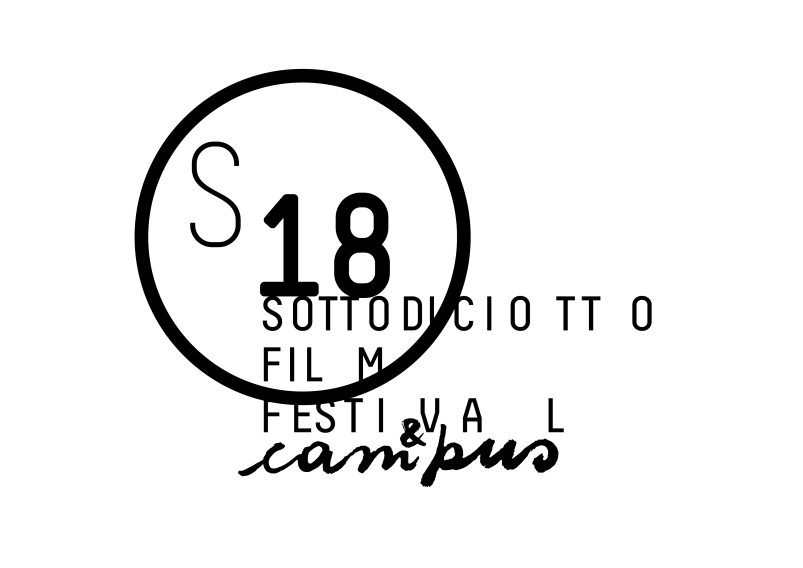 X I X   E D I Z I O N E ,   T O R I N O   1 6 – 2 3   M A R Z O   2 0 1 8CO NCO RSO NAZIO NALEPRODOTTI AUDIOVISIVI DELLE SCUOLEBANDO DI CONCORSOSOTTODICIOTTO FILM FESTIVAL & CAMPUS, organizzato da A.I.A.C.E. Torino e Città di Torino (Direzione Cultura Educazione e Gioventù e ITER), è un luogo d’incontro e di confronto che si propone di dare visibilità ai prodotti audiovisivi realizzati in ambito scolastico. Nel contempo è una vetrina delle opere di qualità sul mondo dell’infanzia, dell’adolescenza e della gioventù, attraverso la proposta di proiezioni,  incontri,  workshop,  concorsi  extrascolastici,  programmi  speciali  dedicati  al  “cinema  giovane”  di  ieri,  di  oggi,  e soprattutto di domani.L’appuntamento principale del Festival è il Concorso nazionale dei prodotti audiovisivi delle scuole. ISCRIZIONEIl Concorso Scuole, riservato ai film realizzati in ambito scolastico, è articolato in tre sezioni:    Concorso nazionale prodotti audiovisivi delle Scuole dell’Infanzia e delle Scuole Primarie    Concorso nazionale prodotti audiovisivi delle Scuole Secondarie di I grado    Concorso nazionale prodotti audiovisivi delle Scuole Secondarie di II gradoI film, di durata non superiore a 30 minuti, devono essere stati realizzati nell’anno scolastico 2016-2017La  scheda d’iscrizione  deve  essere compilata online  entro  il  30 giugno  2017. Contestualmente dovrà essere inserito nell’apposito campo il link al cortometraggio che si iscrive al Concorso. In alternativa, sempre contestualmente all’iscrizione del film tramite scheda online, si potrà inviare il cortometraggio attraverso wetransfer (o altra applicazione analoga), all’indirizzo mail: scuole@sottodiciottofilmfestival.it.I PREMIPer ogni sezione del Concorso, le giurie attribuiranno:    Targa Città di Torino – Sottodiciotto Film Festival & Campus e un premio in attrezzature tecniche al miglior prodotto audiovisivo.Per ogni sezione del Concorso, verrà inoltre assegnata la:    Targa CIAS - Coordinamento Italiano Audiovisivi a Scuola assegnata al film che meglio evidenzia la sperimentazione e l’usocreativo dei linguaggi.REGOLAMENTO1. ORGANIZZATORISOTTODICIOTTO FILM FESTIVAL & CAMPUS - XIX Edizione è organizzato da Aiace Torino e Città di Torino (Direzione Cultura Educazione e Gioventù e ITER). A questi si aggiungono (in via di riconferma) i contributi di Ministero dei Beni e delle Attività Culturali e del Turismo – Direzione Generale per il cinema, Regione Piemonte, Città di Torino, Compagnia di San Paolo, Fondazione CRT. Il Festival inoltre vanta (in via di riconferma) l’adesione del Presidente della Repubblica e il Patrocinio del Ministero dell’Istruzione, dell’Università e della Ricerca (Ufficio Scolastico per il Piemonte – Direzione Generale), della Commissione Nazionale Italiana per l’UNESCO e del Comitato Italiano per l’UNICEF.2. OBIETTIVISOTTODICIOTTO FILM FESTIVAL & CAMPUS  è un luogo d’incontro e di confronto che si propone di dare visibilità ai prodotti audiovisivi realizzati in ambito scolastico. Nel contempo è una vetrina delle opere di qualità sul mondo dell’infanzia, dell’adolescenza e della gioventù, attraverso la proposta di proiezioni, incontri, workshop, concorsi extrascolastici, programmi speciali dedicati al “cinema giovane” di ieri, di oggi, e soprattutto di domani.3. DATE DEL FESTIVALLa XIX Edizione di SOTTODICIOTTO FILM FESTIVAL & CAMPUS si svolgerà a Torino dal 16 all'23 marzo 2018.4. CONCORSO PRODOTTI AUDIOVISIVI DELLE SCUOLEa) Il Concorso riservato ai prodotti audiovisivi realizzati in ambito scolastico è articolato in tre sezioni:      Concorso nazionale prodotti audiovisivi delle Scuole dell’Infanzia e delle Scuole Primarie      Concorso nazionale prodotti audiovisivi delle Scuole Secondarie di I grado      Concorso nazionale prodotti audiovisivi delle Scuole Secondarie di II gradob) Possono essere ammessi al Concorso film terminati dopo il 30 settembre 2016 e realizzati nell’anno scolastico 2016-2017;c) Possono essere iscritti film con durata non superiore a 30 minuti (titoli di testa e di coda inclusi);d) L’iscrizione  al  Concorso  deve  essere  effettuata tramite  la  scheda  ufficiale  d’iscrizione  disponibile  sul  sitowww.sottodiciottofilmfestival.it;e) Una copia del film dovrà essere fornita entro il 30 giugno 2017 (contestualmente all’iscrizione del corto online);f) I film ammessi e non ammessi al Concorso entreranno a far parte dell’archivio del Festival;g) Se l’opera iscritta al Concorso nazionale prodotti audiovisivi delle Scuole risulta essere realizzata da studenti di livelli scolastici differenti, essa verrà inserita d’ufficio tra quelle del grado superiore (ad esempio un’opera firmata da una classe delle Scuole Primarie e da una delle Secondarie di I grado verrà automaticamente considerata iscritta al Concorso nazionale prodotti delle Scuole Secondarie di I grado);h) La selezione dei film avviene a cura e giudizio insindacabile della Direzione del Festival;i) Il Festival comunicherà gli esiti della selezione inviando una e-mail al soggetto proponente entro il 18 settembre 2017;l) Il calendario e gli orari di proiezione sono di competenza del Festival. Giorno, ora e luogo di proiezione dei film selezionati verranno pubblicati sul sito www.sottodiciottofilmfestival.it.5. ISCRIZIONE DEI FILMa) L’iscrizione al Concorso è gratuita.b) Per l’iscrizione del film al Concorso si richiede:- la compilazione della scheda d’iscrizione online (in tutti i suoi campi)- link con copia definitiva del film6. PREMILa Direzione del Festival nominerà tre Giurie di esperti composte da non meno di tre persone, incaricate di assegnare i premi,senza possibilità di ex-aequo.Per ogni sezione del Concorso, le giurie attribuiranno:    Targa Città di Torino – Sottodiciotto Film Festival & Campus e un premio in attrezzature tecniche al miglior prodotto audiovisivo.Per ogni sezione del Concorso, verrà inoltre assegnata la:    Targa CIAS - Coordinamento Italiano Audiovisivi a Scuola assegnata al film che meglio evidenzia la sperimentazione e l’usocreativo dei linguaggi.Requisito indispensabile per l’assegnazione dei premi è la disponibilità dei vincitori ad essere presenti durante la Cerimonia di premiazione. In caso di mancata presenza dei vincitori il premio verrà assegnato al secondo classificato.7. DIRITTI E GARANZIEa) I file dei corti regolarmente iscritti al Concorso entreranno a far parte dell’archivio del Festival.b) Sottodiciotto si riserva la possibilità di utilizzare i film, senza fini di lucro, con qualunque mezzo di comunicazione comunicazione (ad esempio tv e web), in Italia e all'estero, senza limiti temporali e senza corrispondere alcun diritto. È responsabilità di chi iscrive il film in concorso esserne legittimamente autorizzato. Tutti i diritti relativi all'opera sono di proprietà degli autori.c) La richiesta d’ammissione al Concorso implica l’accettazione incondizionata del presente regolamento.d) L’istituto scolastico/l'ente/l'autore si impegna a garantire l’esistenza delle singole liberatorie rilasciate a norma di legge dai genitori di ciascun minore partecipante al concorso, finalizzate all’autorizzazione a diffondere senza riserva le riprese coinvolgenti gli stessi minori, con l’impegno altresì ad esibire le medesime dichiarazioni, a semplice richiesta dell’organizzazione del Festival.e) La Direzione del Festival può prendere decisioni relative a questioni non previste dal presente regolamento.Per ogni eventuale controversia è competente il Foro di Torino.INFORMAZIONISOTTODICIOTTO FILM FESTIVAL & CAMPUStel. 011538962 info@sottodiciottofilmfestival.it www.sottodiciottofilmfestival.it www.facebook.it/sottodiciotto